Муниципальное бюджетное дошкольное образовательное учреждениеДетский сад № 272Проект по речевому развитию в подготовительной группе «Развитие связной речи средствами художественной литературы»Учитель-логопед:Мошкина Елена Сергеевна Воспитатель:Карабина Ирина СтаниславовнаАктуальность.В современном дошкольном образовании речь рассматривается как одна из основ воспитания и обучения детей, так как от уровня овладения связной речью зависит успешность обучения детей в школе, умение общаться с людьми и общее интеллектуальное развитие. Связная речь выполняет важнейшую социальную функцию: помогает ребенку установить связи с окружающими людьми, определяет и регулирует нормы поведения в обществе, что является решающим условием для развития его личности. Это показатель общей речевой культуры человека.Под связной речью понимается развернутое изложение определенного содержания, которое осуществляется логично, последовательно, правильно и образно.В настоящее время дети совсем перестали читать. Телевизор, видео, компьютер, телефон поглощают ребенка, завоевывая заповедные уголки его сознания и души. Развитие речи становится все более актуальной проблемой в нашем обществе.Одним из ведущих средств развития речи дошкольников является чтение художественной литературы. Художественная литература служит могучим, действенным средством умственного, нравственного и эстетического воспитания детей, оказывает огромное влияние на развитие и обогащение детской речи.Цель.Развитие связной речи детей дошкольного возраста при ознакомлении с художественной литературой.Задачи.1. Формировать интерес к художественной литературе.2. Расширять и активизировать словарный запас детей.3. Совершенствовать художественно-речевые исполнительские навыки детей при чтении стихотворений, в драмматизациях.4. Обращать внимание детей на изобразительно-выразительные средства (образные слова и выражения, эпитеты, сравнения, помогать почувствовать красоту и выразительность языка произведения, прививать чуткость к поэтическому слову.5. Развивать поэтический слух, способность к целостному восприятию произведений разных жанров, улавливать звучность, ритмичность, красоту и поэтичность рассказов, сказок, стихов.6. Воспитывать литературно-художественный вкус, способность понимать и чувствовать настроение произведения.7. Развивать творческие способности у детей.8. Приобщать родителей к ознакомлению детей с художественной литературой.Формы и методы работы.Методы работы:словесный метод;наглядный метод;практический метод.Формы работы:НОД;– чтение художественной литературы;– театрализованная деятельность;– игры;– разные формы бесед;– подбор стихов, загадок, пословиц, поговорок.Участники:Дети подготовительной группы, воспитатель, учитель-логопед.Период выполнения проекта.Краткосрочный: 15.12.2021 -15.05.2022 г.Вид проекта: познавательный, творческий.Прогнозируемый результат:1. Речь детей более связная, эмоционально выразительная, грамотная.2. Участвуют в театрализованных постановках сказок3. Пополнение библиотеки группы новыми книгами.4. Дети самостоятельно проявляют интерес к различным жанрам художественной литературы.5. Получить эмоциональный отклик от своей работы.План реализации проекта1-й этап – подготовительный1. Провести вводную диагностику по речевому развитию.2. Подобрать и изучить методическую литературу.3. Составить план по реализации проекта.4. Оформить библиотеку с художественной литературой для чтения, пересказывания, заучивания.5. Разработка конспектов НОД, консультаций и бесед для родителей.2-й этап – деятельныйБеседы:1. «Моя любимая сказка» – формировать умение детей обдуманно выбирать любимую сказку; обосновывать, почему именно она для них любимая; активизировать речь детей.2. «Где живут книги» – уточнить и конкретизировать представления детей о библиотеке, ранее посетивших её на экскурсии3. Беседа по сказке «Аленький цветочек» – помочь детям вспомнить знакомую сказку, которую им читали ранее.4. «Беседа о творчестве И.А. Крылова» – рассказать о русском баснописце    и его произведениях для детей.5. «Положительные и отрицательные герои сказок» – помочь детям осознать, каких героев сказок можно назвать положительными, а каких – отрицательными и за какие поступки, уметь дать им характеристику.6. «Беседа о творчестве В. Катаева. Чтение сказки  «Цветик - семицветик»Непосредственно образовательная деятельность:1. «По дорогам сказок и рассказов» – развивать умение высказывать свои мысли, отгадывать загадки, используя чувство рифмы.2. «Русские народные сказки» - знать отличительные особенности р. н. сказок.3. Рассказывание русской народной сказки «По щучьему веленью» - формировать умение воспринимать образное содержание произведения, развивать поэтический слух.4. «Пересказ сказки «Гуси - лебеди» - формировать умение передавать текст последовательно и точно; подбирать синонимы и антонимы к прилагательным и глаголам.7. Чтение сказки А. Ремезова «Хлебный голос» - совершенствовать умения детей воспроизводить последовательность слов в предложении8. Произведения Н. Носова – закреплять умение пересказывать любимые эпизоды из рассказов Н. Носова.9. Малые фольклорные формы – продолжать знакомиться с малыми фольклорными формами.Творческие работы:1. Рисование «Мой любимый сказочный герой» – формировать умение отображать в рисунке характерные особенности образов сказочных героев.2. Аппликация «Цветик-семицветик» – формировать умение вырезать лепестки одинаковой формы и величины из бумаги, сложенной гармошкой. Дидактические игры: 1. «Кто больше слов скажет» – называть качества, признаки и действия животных, обращая внимание не только на внешний вид героев, но и на черты характера. 2. «Кто заблудился?» – образовывать однокоренные слова, подбирать синонимы к заданным словам 3. «Придумай рассказ» – учить детей понимать переносное значение слов и выражений, которые в зависимости от словосочетаний меняют свое значение, и переносить их в связное высказывание.Развлечение: Театрализованная постановка русской народной сказки «Лисичка со скалочкой» – развивать умение выразительно и эмоционально исполнять свою роль, вживаться в художественный образ.Работа с родителями:1. Консультации:– «Первые книги ребёнка»;– «Роль художественной литературы в развитии связной речи ребёнка»;– «Рецепты составления домашней библиотеки»;– Памятка по приобщению дошкольников к чтению.3-й этап – заключительный.1. КВН «Узнай и назови сказку по первым строкам» – развивать память, внимательность, чувство товарищества.При реализации данного проекта получены следующие выводы:Ожидаемые результаты подтвердились:У детей:1. Сформировался интерес к художественной литературе.2. Дети начали различать жанры художественной литературы (проза, поэзия).3. Расширился и активизировался словарный запас детей.4. Появилось понимание сути конкретного поступка литературного героя.5. Улучшились художественно-речевые исполнительские навыки детей при чтении стихотворений, в драматизации.6. Сформировались навыки аккуратного и бережного обращения с книгами.7. Дети с удовольствием начали участвовать в инсценировках сказок.Список литературы:1. Алексеева М. М., Яшина В. И. Методика развития речи и обучение русскому языку дошкольников: Учебное пособие. 2-е издание. М. ; Академия, 2008. 400 с.2. Бондаренко Т. М. Комплексные занятия в подготовительной группе ТЦ УЧИТЕЛЬ» 2009 г.3. Гербова В. В. Занятия по развитию речи с детьми. М. : Просвещение, 2004. 220 с4. Гербова В. В. Приобщение детей к художественной литературе.5. Гуревич Л. М. Ребенок и книга: Книга для воспитателя детского сада. М. : Просвещение, 2002. 64 с.6. Крылова Н., Иванова В. Несколько советов педагогу. // Дошкольное воспитание. – 1994. - № 6.7. .Фесюкова Л. Б. Воспитание сказкой - Р-36ПриложениеКонспект РОД по рисованию «Мой любимый сказочный герой»РисованиеТема: «Мой любимый сказочный герой»Цель:  формирование умений рисовать иллюстрации к сказкам.Задачи:1.Закреплять навыки детей в изображении сказочных героев, создания выразительного образа.2.Развивать умение смешивать краски для получения новых цветов.3. Воспитывать эстетическое восприятие, творческие способности и самостоятельность.Области интеграции: Познавательное развитие, речевое развитие, художественно – эстетическое развитие.Ход занятия:Воспитатель в костюме сказочницы встречает детей.(дети входят в группу и становятся в круг)В: Здравствуйте ребята,  а вы много сказок знаете?Д: Да!В: Ну, тогда вы с легкостью отгадаете загадки, которые я вам приготовила. Давайте присядем (дети присаживаются на стульчики).Итак, первая загадка:-Какой сказочный герой сделан из полена? (Буратино). Изображение героя появляется на мольберте.-А кто помог замерзающей ласточке? (Дюймовочка) Изображение героя появляется на мольберте.-А в этой сказке все герои - овощи и фрукты, а как зовут главного героя? (Чиполлино) Изображение героя появляется на мольберте.-Он жил в цветочном городе (Незнайка) Изображение героя появляется на мольберте.-Как звали девочку,  которую чуть не съел волк? (Красная Шапочка) Изображение героя появляется на мольберте.-Его дом на крыше (Карлсон) Изображение героя появляется на мольберте.В: А  какие из этих сказок у вас  самые любимые?Д: ответы детей.В: А какие из этих героев вам больше всего нравятся?Д: ответы детей.В: Ребята, а давайте, нарисуем картинки к вашим любимым сказкам и любимого героя из этой сказки?Д: давайте.В: Давайте, пройдем за столы и начнем рисовать.По ходу рисования ведется индивидуальная  работа.В: Какие вы все молодцы, все просто отлично справились с заданием, какие красивые глазки у твоего персонажа получились Алина , а у твоего Алиса замечательные волосы.Конспект РОД в подготовительной группе по аппликации «Царевна-лягушка»Цель: Развитие творческих способностей дошкольников через аппликацию. Совершенствование навыка пользования ножницами и изменения формы предмета способом срезания уголков детали.Совершенствовать умение работать различными материалами (цветными карандашами).  Задачи:-совершенствовать знания понятий форм круглой, прямоугольной и квадратной;- закреплять навык образование формы, разрезая прямоугольники на квадраты, учить детей аккуратно пользоваться ножницами, работать с клеем. -развивать конструктивные способности детей;-развивать память, логическое мышление и внимание.-вызывать потребность дополнять основное изображение деталями-давать полный ответ с повторением части вопроса;-закреплять понятие знания русской народной сказки "Царевна лягушка"-воспитывать уважение и внимание, и терпение друг к другу, бережного отношения к окружающим предметам;- воспитывать умение соотносить свои действия с действиями взрослого.Оборудование: стрела с запиской, картинки – с изображением лягушки, бумага размером 1\2 альбомного листа, набор цветной бумаги, ножницы, клей, кисть для клея, салфетка (на каждого ребёнка, цветные карандаши, простой карандаш.Демонстрационный материал: карточки с изображением лягушек, книга с иллюстрациями (большая книга сказок)Раздаточный материал: клей, кисточки, ножницы, цветная бумага, салфетка (на каждого ребенка, простой карандаш, цветные карандаши.Предварительная работа: чтение русской народной сказки "Царевна лягушка", рассматривание картинок с изображением лягушки, отгадывание загадок. Проведение дидактических игр: лото "В мире сказок". Собирание пазл, кубиков.ХодРебята занимаются самостоятельной игровой деятельностью. Стульчики расставлены полукругом.1. Вводная частьВоспитатель: - Ребята, сегодня к нам пришли гости. Давайте поздороваемсяДети здороваются с гостями в группе.Воспитатель: Ребята, я тут поливала цветы, не пойму, что это такое тут лежит? Давайте соберем игрушки и посмотрим, что это? (стрела)Ответы детейВоспитатель: Тут еще какая то записка, присаживаемся на стульчики я вам прочитаю, что тут написано.«Здравствуйте ребята, меня зовут Иван Царевич и мне нужна ваша помощь. Потерялась моя невеста, помогите ее отыскать»Воспитатель: Ребята поможем Ивану Царевичу?Ответы детей (да)Воспитатель: Подождите, Иван Царевич, стрела, невеста, а из какой это сказки?Ответы детей (Царевна- лягушка)Воспитатель: И кто же его невеста?Ответы детей (Царевна-лягушка)Воспитатель: Давайте подумаем, как мы можем ему помочь?Ответы детейВоспитатель: А я вам предлагаю сделать аппликацию Царевны лягушки из цветной бумагиОтветы детейВоспитатель: Давайте обсудим, как нам сделать лягушку, у меня есть несколько картинок с изображением лягушек. Рассмотрите их и расскажите из каких частей тела состоит лягушка?Ответы детей (голова, туловище, лапки и т. д.)Воспитатель: На какие геометрические фигуры похожи ее части тела? Например голова?Ответы детей (овал, круг)Воспитатель: А туловище?Ответы детей (овал, круг)Воспитатель: А глаза?Ответы детейВоспитатель: Молодцы! Берите стульчики и садитесь за столы.2. Основная частьВоспитатель: У каждого из вас стоит на столе тарелочка с цветной бумагой, белый картон как основа для нашей аппликации. Мы с вами уже определили на какие геометрические фигуры похожи части тела у лягушки.Ответы детей:Воспитатель: Кто мне может подсказать, кто помнит? Каким способом можно вырезать из прямоугольника овал?Ответы детей (обрезать углы)Воспитатель: А еще каким способом?Ответы детей (сложить пополам и обрезать)Воспитатель: А из квадрата круг?Ответы детейВоспитатель: А какие детали парные?Ответы детей: (глаза, лапки)Воспитатель: А как можно вырезать две одинаковые детали одновременно?Ответы детей: (сложить бумагу)Воспитатель: Молодцы. Прежде чем приступить к работе, давайте разомнем наши пальчики и сделаем пальчиковую гимнастику.Пальчиковая гимнастика:Скачут две лягушкиЗеленые подружкиКомаров они поелиПрогуляться захотели.Шлеп - шлеп ножкамиХлоп-хлоп ладошками.Воспитатель. Обратите ваше внимание, на доске вывешена схема с другими фигурами. Посмотрите на нее и вспомните, как сделать другие фигуры, вдруг они вам пригодятся. Приступайте к работе.Дается время на вырезание деталей.Воспитатель: Молодцы! А теперь давайте соединим все части Царевны лягушки и начинаем приклеивать! Промазываем части аккуратно, наклеиваем, ровно, соблюдая пропорции. Во время всей работы с ножницами, обращать внимание и корректировать действия каждого ребенка, мотивируя и хвалить.Воспитатель: Здорово получается, молодцы! Давайте немного разомнемся и отдохнем. Выходите из за столов на центр группы.Физ. минутка Лягушата (аудиозапись Железновы)Воспитатель: Садитесь обратно на свои места. Чего-то не хватает у нашей лягушки.Ответы детей: (короны, кувшинки и т. д.)Воспитатель: Какие вы внимательные, молодцы!Давайте возьмем цветные карандаши и дорисуем3. Заключительная, итоговая частьВоспитатель: Ребята! Посмотрите, как мы дружно поработали, какие замечательные лягушки у нас получились. Из каких геометрических фигур вы сделали свою аппликацию?Ответы детейВоспитатель: А сколько фигур вы использовали?Ответы детейВоспитатель: а какого цвета ваши фигуры?Ответы детейВоспитатель: Как вы думаете мы помогли Ивану царевичу?Ответы детейВоспитатель: Похвалить ребят за аккуратность выполнения работы, повесить работы на выставку.ПриложениеКонсультация для родителей на тему:“Роль художественной литературы в развитии речи детей”Произведения художественной литературы раскрывают перед детьми мир человеческих чувств, вызывая интерес к личности, к внутреннему миру героя. Научившись сопереживать с героями художественных произведений, дети начинают замечать настроение близких и окружающих его людей. В них начинают пробуждаться гуманные чувства способность проявить участие, доброта, протест против несправедливости. Это основа, на которой воспитывается принципиальность, честность, настоящая гражданственность. «Чувство предшествует знанию; кто не почувствовал истины, тот и не понял и не узнал ее», писал В. Г. Белинский. Чувства ребенка развиваются в процессе усвоения им языка тех произведений, с которыми знакомит его воспитатель. Художественное слово помогает ребенку понять красоту звучащей родной речи, оно учит его эстетическому восприятию окружающего и одновременно формирует его этические (нравственные) представления.Знакомство ребенка с художественной литературой начинается с миниатюр народного творчества потешек, песен, затем он слушает народные сказки. Глубокая человечность, предельно точная моральная направленность, живой юмор, образность языка особенности этих фольклорных произведений-миниатюр.Наконец, малышу читают авторские сказки, стихи, рассказы, доступные ему. Народ непревзойденный учитель речи детей. Ни в каких других произведениях, кроме народных, вы не найдете такого идеального расположения труднопроизносимых звуков, такого удивительно продуманного сведения рядом слов, едва отличающихся друг от друга по звучанию. Например: «Был бык тупогуб, тупогубенький бычок, у быка бела губа была тупа»; «Сшит колпак не по-колпаковски, надо его переколпаковать, кто его переколпакует, тому полколпака гороху». А доброжелательные подтрунивания, тонкий юмор потешек, дразнилок, считалок эффективное средство педагогического воздействия, хорошее «лекарство» против лени, трусости, упрямства, капризов, эгоизма.Путешествие в мир сказки развивает воображение, фантазию детей, побуждает их самих к сочинительству. Воспитанные на лучших литературных образах в духе гуманности дети и в своих рассказах и сказках проявляют себя справедливыми, защищая обиженных и слабых и наказывая злых.«Ознакомление старших дошкольников с литературными жанрами»1. Знакомство дошкольников с литературным жанром «Сказка».Воспитатель: Ребята, сегодня мы поговорим с вами о разных литературных жанрах. Рассказ - это история, рассказанная писателем, которая может произойти в жизни, на самом деле. Здесь нет волшебства. У всех детей есть любимый литературный жанр - это сказка. Сказки бывают разные: некоторые придуманы народами, например: «Теремок», «Колобок» , «Лисичка со скалочкой»…Есть сказки, которые написали авторы. (Показ портретов писателей)Воспитатель: А чем отличаются сказки от рассказа?Предположения детей: (там есть чудеса,….)Воспитатель: Какие?Предположения детей: (звери говорят на человеческом языке; скатерть - самобранка, сапоги - скороходы, ковер - самолет, шапка - невидимка и др.)Воспитатель: Я приготовила для вас загадки про сказки. Попробуйте их отгадать и правильно назвать сказку:В гости к бабушке пошла,Пироги ей понесла.Серый волк за ней следил,Обманул и проглотил.Красна девица грустна:Ей не нравится весна,Ей на солнце тяжко!Слезы льет бедняжка.Лечит маленьких детейЛечит птичек и зверей,Сквозь очки свои глядитДобрый …Стрела молодца угодила в болото,Ну, где же невеста? Жениться охота!А вот и невеста, глаза на макушке.Невесту зовут …Из танцзала короляДевочка домой бежалаТуфельку из хрусталяНа ступеньках потеряла.Тыквой стала вновь карета…Кто, скажи, девчушка эта?Родилась у мамы дочкаИз прекрасного цветочкаХороша малютка, простоС дюйм была малышка ростомЕсли сказку вы читалиЗнаете, как дочку звали.Что за сказка: кошка, внучка,Мышь, еще собачка ЖучкаДеду с бабкой помогалиКорнеплоды собирали.Воспитатель: Ребята, я думаю, что одним из самых любимых ваших сказочников является К. И. Чуковский. Какие он сказки написал?Ответы или предположения детей: («Федорино горе», «Айболит», «Мойдодыр»).2. Знакомство дошкольников с литературным жанром «Стихотворение».Воспитатель: Послушайте, какую историю написал Яков Аким про жадину:Кто держит конфету свою в кулаке,Чтоб съесть ее тайно от всех в уголке.Кто, выйдя во двор никому из соседейНе даст прокатиться на велосипеде.Кто мелом, резинкой, любою безделицейВ классе ни с кем, ни за что не поделится.Имя тому подходящее дадено,Даже не имя, а прозвище - жадина!Жадину я ни о чем не прошу.В гости я жадину не приглашу.Не выйдет из жадины друга хорошего,Даже приятелем не назовешь его.Поэтому честно, ребята, скажу:С жадными я никогда не дружу.Вопрос воспитателя: Что я вам прочитала?Ответы детей: (стихотворение или другой ответ)Вопрос воспитателя: Как вы это определили? Мне кажется, что это просто рассказ (в стихотворении окончания слов звучат одинаково в строках). Когда в конце строчки слова звучат одинаково - это называется рифма:Кулаке - уголкеСоседей - велосипедеБезделицей - не поделитсяДадено - жадинаВоспитатель: Поиграем с вами в игру «Подбери рифму с помощью картинок».Игра с детьми  «Подбери рифму без картинок».котик (бегемотик - животик)дом (лом, ком, сом, том)капуста (пусто, мангуста)игрушка (Петрушка, хлопушка, пушка, катушка)зайчонок (бочонок, лисенок)ласка (каска, маска, глазки)Воспитатель: А теперь попробуем сочинить стихотворение:Совместное сочинение стихотворения  (педагог проговаривает четверостишие, дети подбирают к нему окончание).Вот как мы стихи писали,Рифмы хором подбирали.На окошке серый котикМоет языком … (животик).Их окошка виден дом,Красят стены в доме … (том).Есть у котика игрушка-Деревянная … (катушка).Любит котик мою ласку,Он зажмуривает … (глазки).Сочинили мы все это-Вот такие мы … (поэты).Обращение воспитателя: Ребята, а где еще можно встретить рифму, кроме стихотворений?Ответы и предположения детей: (в загадках, считалках, …)Воспитатель: Да вы правы:в загадкахХожу в пушистой шубе,Живу в густом лесу.В лесу на старом дубеОрешки я грызу.в считалках:Тады – рады - тынка-Где же наша свинка?Тады – рады - толкиСъели свинку … (волки).Тады – рады - тынкойТы бы их дубинкой.Тады – рады - туткиС волком плохи … (шутки).Тады – рады - тышка,Выходи, трусишка!в дразнилках:Жадина - говядина,Турецкий барабан!Кто с тобой подружится -Тот рыжий таракан. 3. Знакомство дошкольников с литературным жанром «Басня».Воспитатель: Послушайте историю, которая произошла с кукушкой и петухом.Чтение басни «Кукушка и Петух»Беседа воспитателя с детьми: (педагог задаёт вопросы конкретные или наводящие, а дети отвечают и поддерживают диалог)Скажите, что я вам прочитала?Почему вы решили, что это стихотворение? (есть рифма)Что такое рифма? (когда в конце строчек слова звучат одинаково)О ком это стихотворение? (о кукушке, петухе, они хвалят друг друга)Скажите, а это может быть на самом деле? (нет, значит это похоже на сказку)Почему похоже на сказку? (потому, что птицы не могут говорить на человеческом языке)Значит, это сказка в стихах.Как поет кукушка? (ку - ку)Ее пение можно сравнить с пением соловья?Петух говорил правду, когда сказал, что кукушка поет как соловей? (он обманывал, льстил кукушке)Почему он это делал? (потому что кукушка тоже его хвалила)Обращение воспитателя: В этом произведении есть мораль, нравоучение, урок: хвалить некрасиво только потому, чтобы тебя тоже потом похвалили:«За что же, не боясь греха,Кукушка хвалит петуха?За то, что хвалит он кукушку»Воспитатель: Сейчас я сообщу вам что-то новое для вас. То, что я вам прочитала, это не стихотворение, и не сказка, хотя похоже и на сказку и на стихотворение. Это - басня. А в басне обязательно есть мораль, нравоучение, урок.Мы выяснили, что говорить неправду, даже если она хорошая - нельзя. Это называется лестью. Но есть хорошие правдивые слова, которые называются комплиментами. Мы с вами попробуем говорить друг другу комплименты, т. е. хорошие правдивые слова (в хороводе).Хоровод с детьми «Сделай комплимент другу»- Маша, у тебя сегодня красивая прическа…- Спасибо! И т. д.Воспитатель: Послушайте историю про ворону и лисицу.Чтение басни И. А. Крылова «Ворона и Лисица».Беседа воспитателя с детьми: (педагог задаёт вопросы конкретные или наводящие, а дети отвечают и поддерживают диалог)Что я прочитала? (басню)О ком эта басня? (о вороне, лисице, как лисица льстила вороне, а ворона ей поверила и   потеряла сыр)Что обязательно должно быть в басне? (мораль, нравоучение, урок)Какой урок в этой басне? (умей отличать комплименты от лести)Комплименты - это хорошие, добрые слова, от которых поднимается настроение. Они всегда говорятся от души. А лесть - это когда человек говорит вроде бы добрые слова, приятные слова, а думает по- другому. «У него камень за пазухой»,- т. е. он думает плохо, говорит неправду.Обобщение воспитателем о жанрах: Итак, ребята, мы с вами знаем такие литературные жанры, как рассказ, сказка, стихотворение, басня.Беседа «Какие бывают виды детских сказок»Цель: формировать мотивы участия детей в деятельности пореализации проекта.Ход беседыВоспитатель приглашает детей за столы.Воспитатель. Нашу жизнь просто невозможно представить себе без сказок.Мы знакомимся с ними еще в раннем детстве. Из сказок мы впервые узнаем,что на свете есть хорошее и плохое, добро и зло. Сказки будят и развиваютвоображение, учат маленького человека отличать хорошее от плохого. Акакие же бывают сказки?Сказки бывают:1 Народные, или фольклорные;2 Литературные, или авторские.Народная сказка пришла к нам из глубины веков. После тяжелого трудовогодня или долгими зимними вечерами, при зажженной в избе лучине, людискладывали и слушали сказки. Потом пересказывали их друг другу. Так онипередавались из уст в уста, из поколения в поколение. Народная сказкапозволяет ощутить связь с прошлым и дает возможность приобщиться кистокам народной культуры.Народные сказки, в свою очередь, подразделяются на три вида:1 Сказки о животных;2 Волшебные сказки;3 Бытовые сказки.Сказки о животных. Животные испокон веков жили рядом с человеком,поэтому они являются персонажами народных сказок. В сказках животнымчасто присущи человеческие качества. По жанру бывают волшебные сказки оживотных и сказки –повторяшки.Волшебные сказки отличаются тем, что их герои действуют вфантастическом, нереальном мире. Такая сказка богата волшебнымисобытиями и приключениями, будоражит воображение. Волшебные сказкиразделяют по сюжету:Героические сказки, связанные с борьбой и победой над волшебнымсуществом – змеем, людоедом, великаном , ведьмой, чудовищем илизлым волшебником;Сказки, связанные с поиском или использованием какого-либоволшебного предмета;Сказки, связанные со свадебными испытаниями;Сказки об угнетенных в семье (например, про падчерицу и злуюмачеху).Бытовые сказки. Особенностью бытовых сказок является отражениеповседневного народного быта и обыденной жизни. В нихвысмеиваются отрицательные человеческие качества и поступки. Вбытовой сказке могут присутствовать и элементы волшебной сказки.Виды литературных детских сказокА что же такое литературная сказка? У литературной сказки есть автор,поэтому ее называют авторской.Прекрасными примерами литературной сказки являются сказкиА.С.Пушкина, К.Д.Ушинского, Г.Х.Андерсена, братьев Гримм,В.Бианки.и многих других авторов-сказочников.Несмотря на различие видов и жанров, у всех сказок есть однообъединяющее начало – добро. В сказке всегда побеждает добро исправедливость. Не бывает злых сказок. Сказки бывают только добрые.На то они и сказки.Игровое упражнение «Угадай и назови»
Давайте вспомним, самые первые сказки, которые читала вам мама. Вы ведь помните их и сейчас, верно? Я прочитаю фрагмент русской народной сказки, а вы угадайте и скажите название.  
1) Дед бил - не разбил, баба била - не разбила, а мышка прибежала да хвостиком махнула, яичко упало – и разбилось. Курочка Ряба.
2) Позвал дед бабку:
бабка за дедку,
дедка за репку -
тянут-потянут, вытянуть не могут!. Репка
3) Взяла старуха крылышко, по коробу поскребла, по сусеку помела, и набралось муки пригоршни с две. Замесила на сметане, изжарила в масле и положила на окошечко постудить. Колобок
4) — Я, мышка-норушка.
— Я, лягушка-квакушка.
— Я, зайчик-побегайчик.
— А ты кто?
— А я лисичка-сестричка.
— Иди к нам жить! Теремок
5) Пришли девушки в лес, стали собирать грибы да ягоды. Вот Машенька - деревце за деревце, кустик за кустик - и ушла далеко-далеко от подружек. Стала она аукаться, стала их звать. А подружки не слышат, не отзываются. Маша и медведь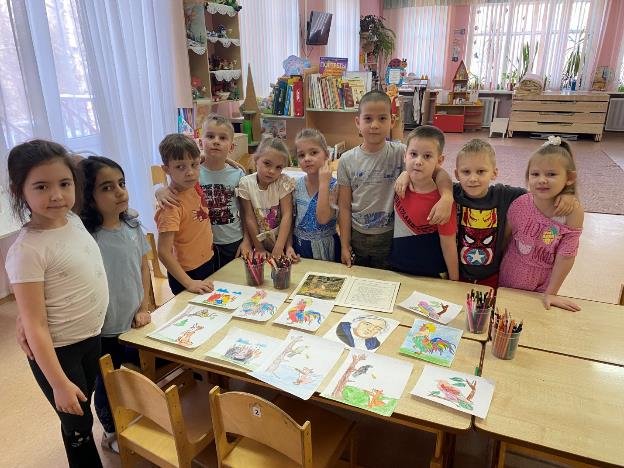 